No.   Daftar  FPIPS:  256/H40.2.3.6/PU2007PENGARUH PERIKLANAN TERHADAP EKUITAS MEREK PRODUK DETERJEN BUBUK SO KLIN(Survei  pada lbu-lbu  di Kelurahan  Taman SariKecamatan  Bandung  Wetan Kota Bandung)SKRIPSIDiajukan untuk Memenuhi Syarat Ujian SidangSarjana Ekonomi pada Program Studi Manajemen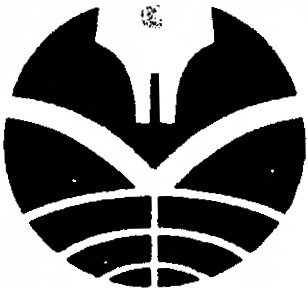 Disusun Oleh:Aldian  Lakesa Wahyudi034139PROGRAM STUDI MANAJEMEN JURUSAN PENDIDIKAN EKONOMIFAKULTAS PENDIDIKAN ILMU PENGETAHUAN SOSIAL UNIVERSITAS PENDIDIKAN INDONESIA2007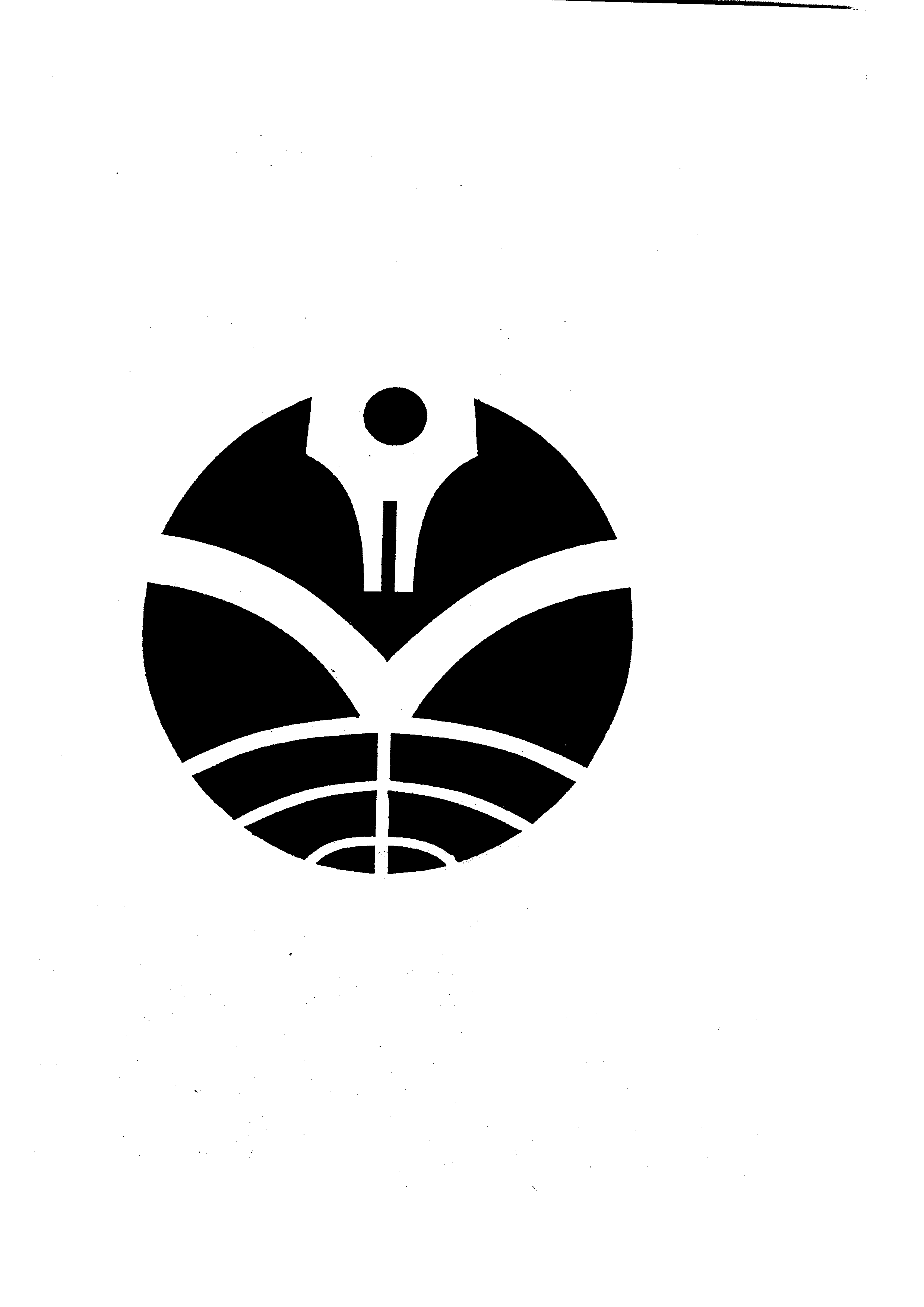 PENGARUH PERIKLANAN TERHADAP EKUITAS MEREK PRODUK DETERJEN BUBUK SO KLIN(Survei pada lbu-ibu  di Kelurahan  Taman SariKecamatan  Bandung  Wetan Kota Bandung)Skripsi  Disetujui  dan Dlsahkan Oleh:Pembimbing   I                                                                                                      Pembimbing   II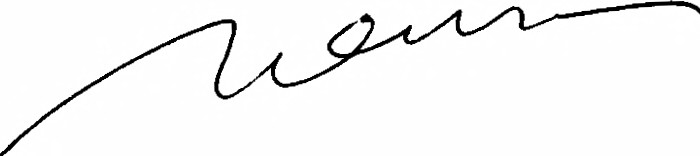 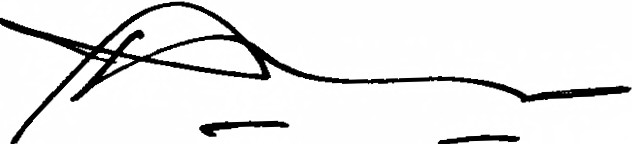 Dr.  Kusnendi.  MS.NIP 131410904Chairul  Furgon.  S.Sos.,  MM.NIP 132304400Mengetahui:Ketua Jurusan                                                        Ketua  Program  Studi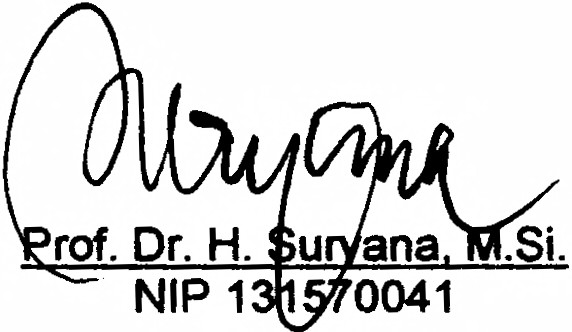 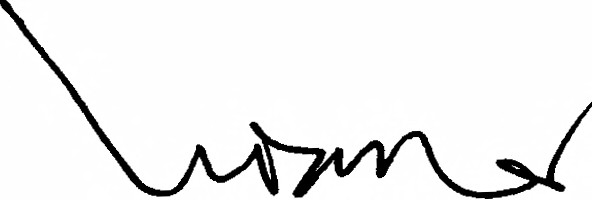 Dr.  H. Edi Suryadi,  M.Si.NIP 131626694Tanggung  Jawab  Yuridis  ada pada Penulis,Aldian  Lakesa  WahyudiNIM 034139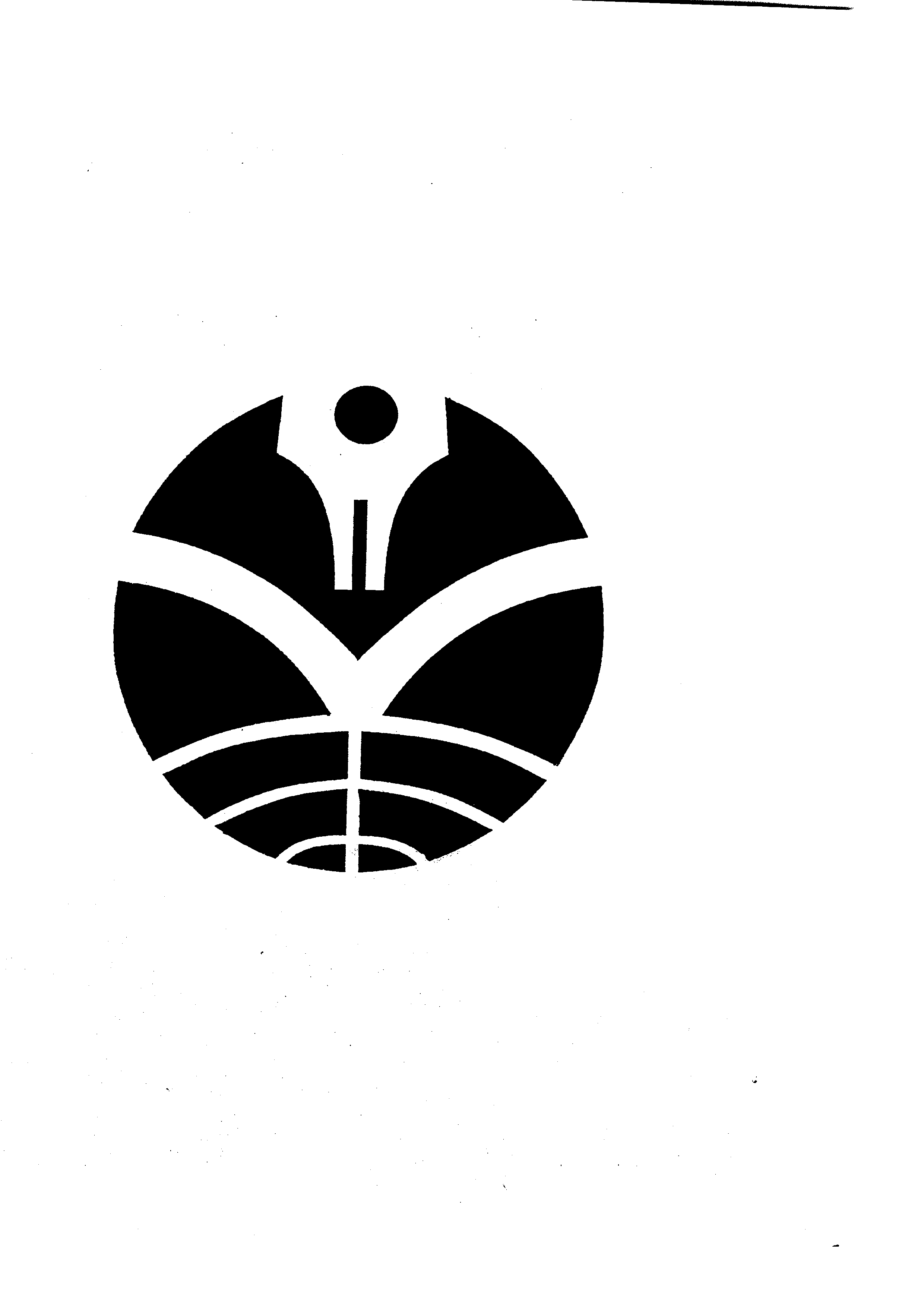 Skripsi   lni  Telah  Diuji  Pada:Hari, TanggalWaktuTempat:    Rabu, 22 Agustus  2007:   Pukul  13.00-15.30  WIB:    Ruang C Program  Studi  ManajemenPanitia   Ujian  Sidang   Terdiri   Dari  :Ketua              :     Prof. Dr.  H. Suwarma  Al Muchtar.  SH .•  M.PdNIP. 130 679 675Sekretaris       :    Dr. H. Edi Suryadi,  M.Si.NIP. 131626694Penguji           :     1.  Dr.  Ratih Hurriyati,  M.Si.NIP.   132 044 2872. Dr.  Agus  Rahayu,  M.Si.NIP. 131 664 3823. Heny Hendrayati,  S.IP.,  MM.NIP. 132 314 129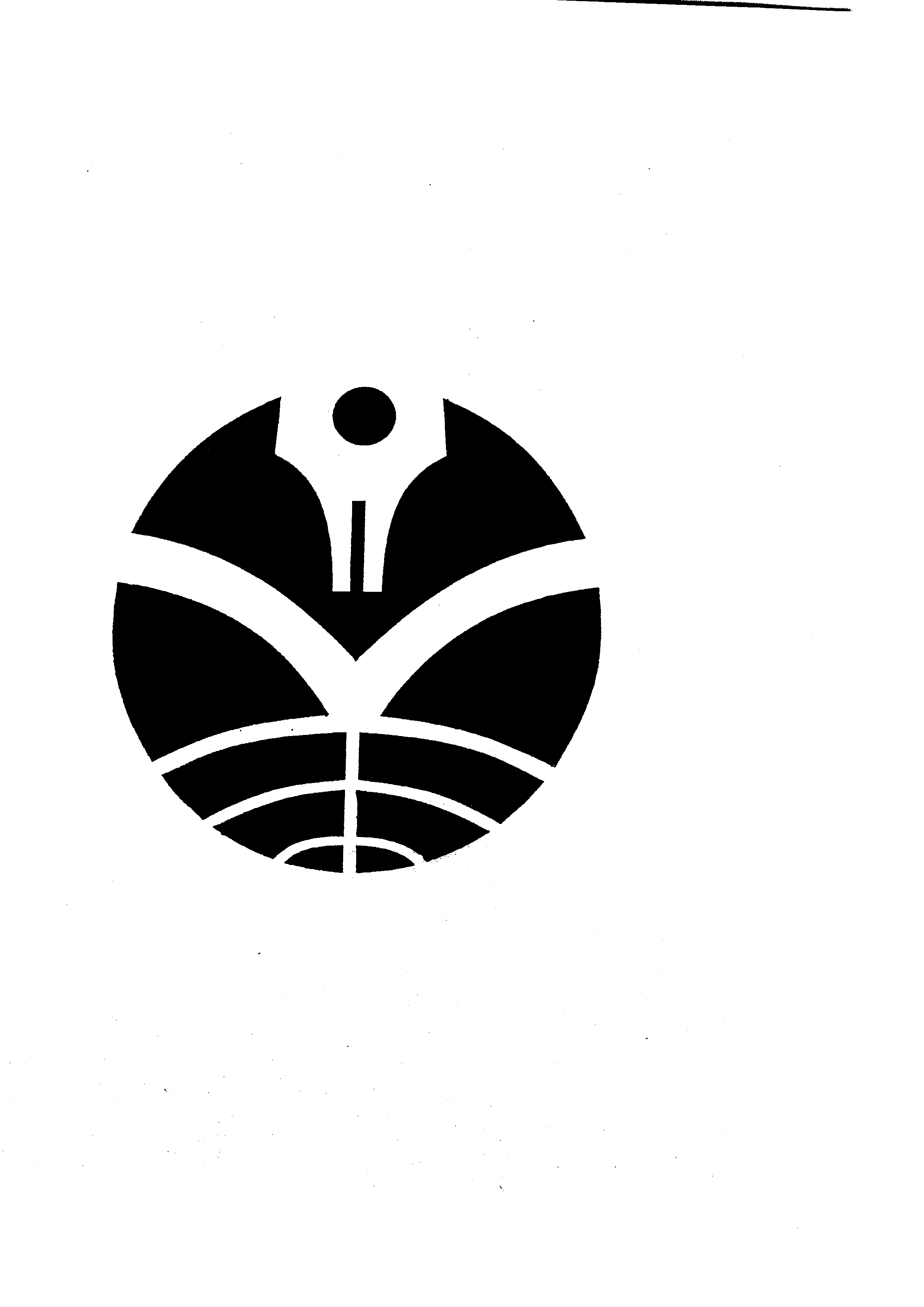 <Benang-6enang ifmu pengetaftuan'Kau rentangRgn   R, 6arat'l(Jlu ulur R! timur'l(Jlu sang{utRgn    at utara'l(Jlu gufung ai sefatanJl{ftimya   jatfifaft jafa<R§safimu fj.ni 6isa 6ertetf ufi<Tanya yang {au 6awa tefan tetjawa6 ..-!M.y !M.om-'l<ltpatieml,aJ,Jca.n. lca.9a.lcu. lnJ. IU&tu.lc <:JI.a.ma._ ,.flapa.lc,da.n. <J'ldllc-a.dllclcu. ta~cvw       ..LangRgfimu  fj.ni at persimpangan)lntara asa dan. cita-citaJa6a~n   rumus-rumus aiam!Mesfj. 9otfa menyapamu  ang{ufi<Bumi Rgu rang{u{  mafaft menjaun Langit Rgu tatap menci6ir sinis Jangan   menyerali..   <Be,juangfaft! Jafanmu   masin panjang,   dan ..<I'unan sefa{u 6ersamamu ..- !M.y (J)atf -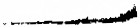 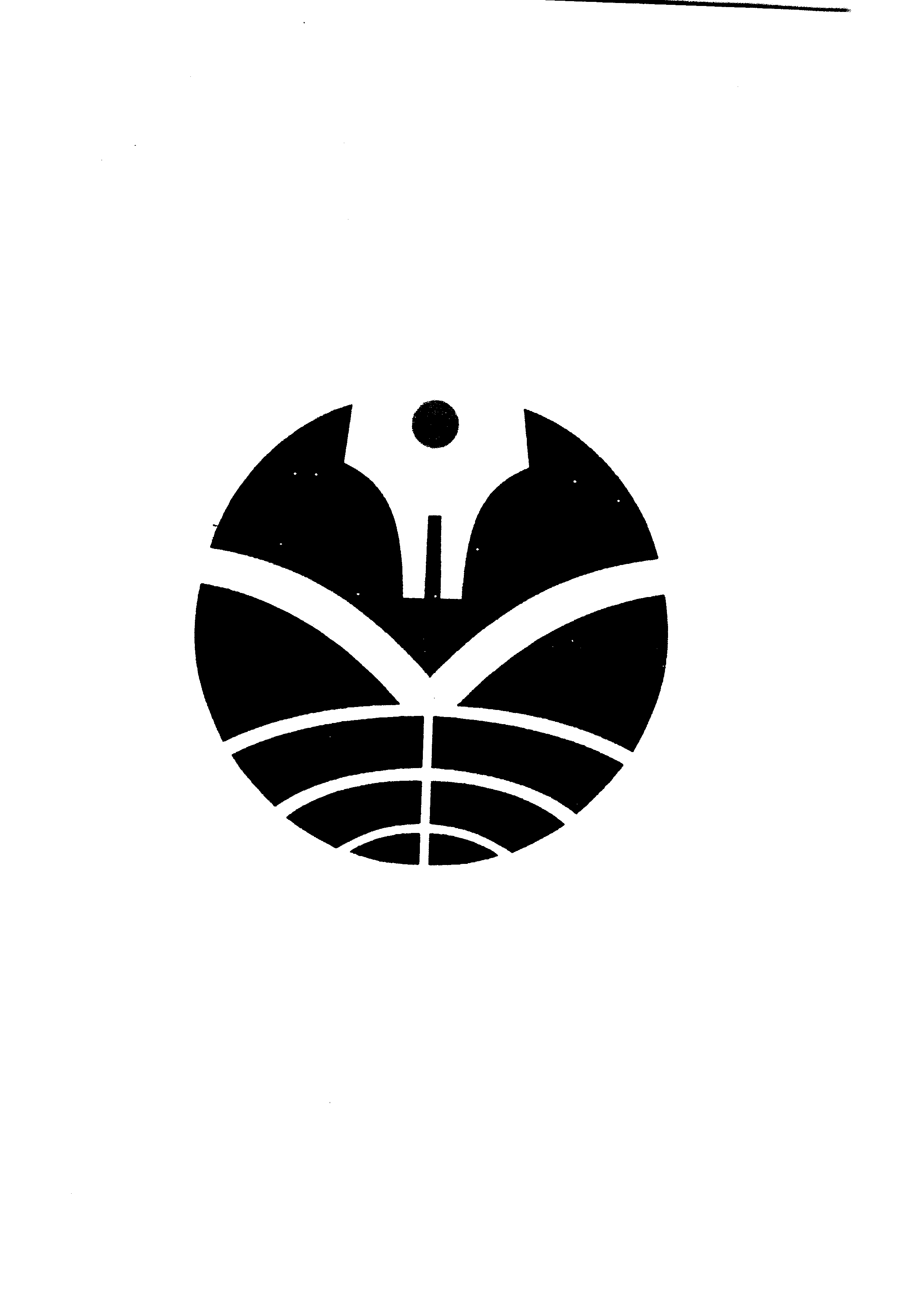 PERNYATAANOengan   ini  saya   menyatakan    bahwa  skripsi  dengan   judul  "Pengaruh Pertklanan   terhadap   Ekuitas   Merek  Produk   Deterjen   Bubuk   So Klin"   (Survei Pada   lbu-ibu    di  Kelurahan    Taman   Sari  Kecamatan    Bandung    Wetan   Kota Bandung)    ini beserta  seluruh  isinya  adalah  benar-benar   karya  saya sendiri,  dan saya  tidak  melakukan   penjiplakan   atau  pengutipan  dengan  cara-cara  yang  tidak sesuai  dengan  etika keilmuan  yang ber1aku dalam masyarakat  keilmuan.Atas  pemyataan   ini, saya  siap menanggung   risiko/sanksi  yang  dijatuhkan kepada  saya  apabila  kemudian   ditemukan   adanya  pelanggaran   terhadap   etika keilmuan  dalam  karya  saya  ini, atau  ada  klaim dari pihak  lain terhadap   keaslian karya saya ini.Bandung,  Agustus   2007Yang  Membuat  PemyataanAldian  Lakesa  Wahyudi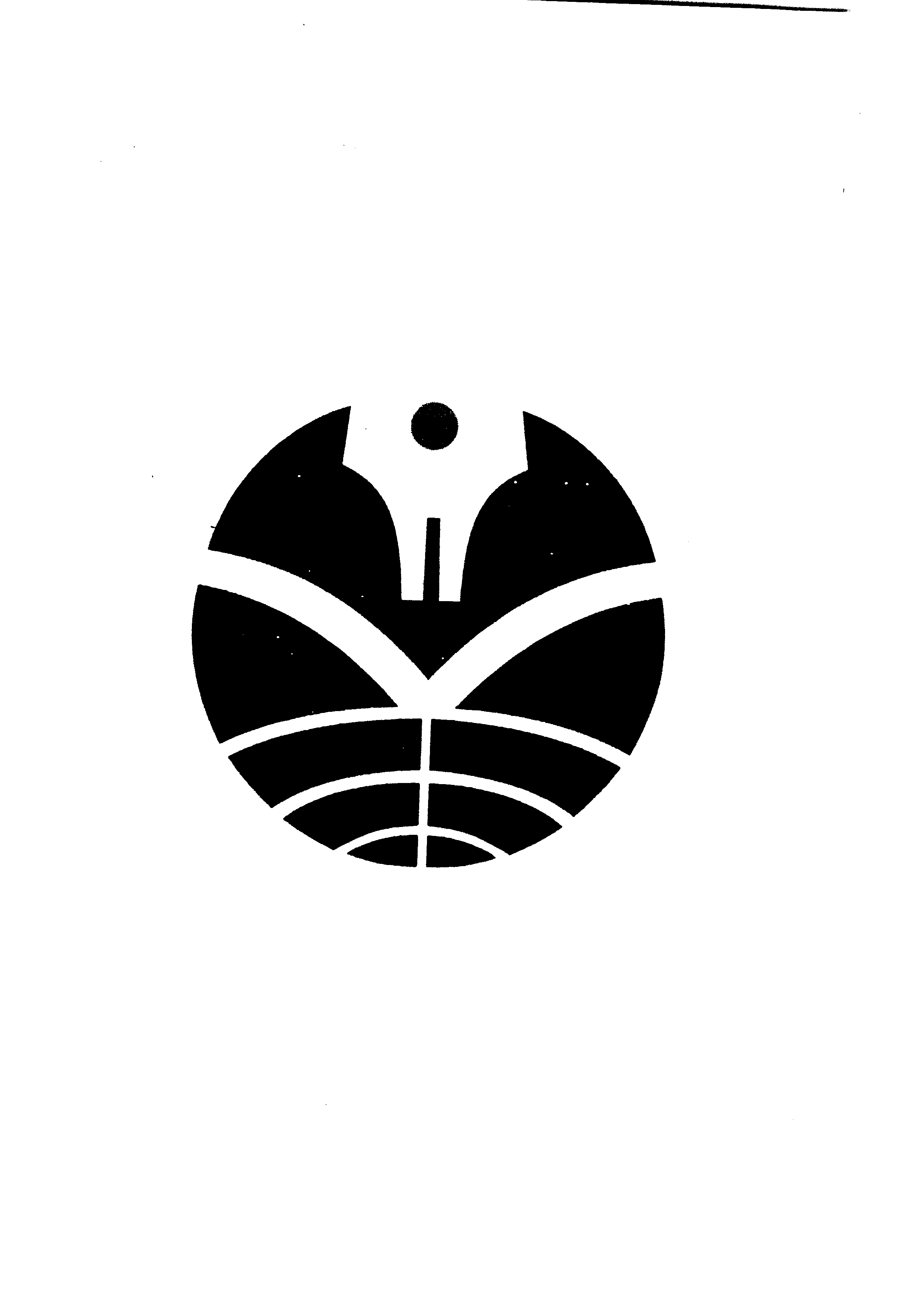 ABSTRAKAldian   Lakesa  Wahyudi,   Pengaruh    Periklanan    terhadap    Ekuitas   Merek Produk  Deterjen  Bubuk  So Kiin  (Survel  pada  lbu-ibu  di  Kelurahan  Taman Sari  Kecamatan  Bandung  Wetan  Kota  Bandung),   2007, dibawah bimbingan Dr. Kusnendi, MS.  dan Chairul Furqon, S.Sos.,  MM.Persaingan yang semakin ketat dalam dunia bisnis dewasa ini membuat perusahaan dalam berbagai sektor industri berlomba untuk memperoleh posisi terbaik  di  pasar.  lndustri toiletris  merupakan  salah  satu  sektor  industri  yang memiliki potensi pasar dan pertumbuhan yang cukup pesat. Diantara berbagai produk toiletris yang ada, kategori produk deterjen bubuk merupakan salah satu produk toiletris yang berkembang cukup dinamis dan memilki pangsa pasar yang besar sehingga terdapat banyak produsen untuk kategori ini. Hal tersebut menyebabkan persaingan dalam kategori ini menjadi sangat ketat.Peringkat kinerja merek produk deterjen bubuk So Klin selama Tahun2005 hingga 2006 mengalami penurunan yang diikuti dengan penurunan pangsamerek. Penurunan peringkat kinerja merek ini mengindikasikan melemahnya ekuitas merek produk deterjen bubuk So  Klin di pasar. Oleh karena itu,  untuk dapat  bertahan  hidup di tengah  persaingan  yang  semakin  ketat,  perusahaan dituntut  untuk  menciptakan  strategi  yang  dapat  memperkuat  ekuitas  merek produk  deterjen  bubuk  So  Klin,  karena  hanya  produk  yang  memiliki ekuitas merek yang kuat yang mampu bersaing untuk merebut dan menguasai pasar. Salah satu strategi yang dapat dilakukan adalah dengan melaksanakan program periklanan yang efektif.Berdasarkan permasalahan tersebut,  maka diadakan  penelitian mengenai pengaruh periklanan terhadap ekuitas merek produk deterjen bubukSo klin.  Yang menjadi objek penelitian adalah ibu-ibu di Kelurahan Taman Sari Kecamatan Bandung Wetan Kota Bandung. Variabel bebas (X) dalam penelitian ini adalah periklanan yang terdiri dari mission (X1), money (X2), message (X3}, media  (X.),   dan  measurement  (Xs).    Sedangkan  variabel  terikat  (Y)  dalam penelitian ini  adalah  ekuitas  merek.  Jenis  penelitian yang  digunakan  adalah deskriptif  verifikatif,  dan  metode  yang  digunakan  adalah  survei  eksplanatori. Teknik   penarikan   sampel  yang   digunakan   adalah  teknik   cluster   random sampling,   dengan   jumlah   sampel   sebanyak   100   responden.   Data   yang digunakan  adalah  data  primer dan  sekunder,  sedangkan  teknik  analisa  data yang digunakan adalah teknik  regresi ganda  dengan  menggunakan  koefisien korelasi, koefisien determinasi, koefisien jalur,  dan uji  hipotesis dilakukan dengan menggunakan uji F dan uji t.Hasil penelitian menunjukkan bahwa periklanan berpengaruh positif terhadap ekuitas merek, yakni sebesar 74,8%.  Dimensi periklanan yang memiliki pengaruh terbesar terhadap ekuitas merek adalah message (35,9%), kemudian diikuti oteh media (30,1%), money (20,7%), mission (18%), dan measurement (17,9%).Oleh karena itu,  penulis menyarankan agar perusahaan dapat meningkatkan efektivitas program periklanan sebagai salah satu strategi untuk meningkatkan ekuitas merek produk deterjen bubuk So Klin, melalui peningkatan kreativitas  penyajian  iklan,  penciptaan  ide-ide  baru  dalam  iklan, menginformasikan keunggulan produk senyata mungkin tanpa  rekayasa, serta menciptakan iklan yang bersifat testimonial.ABSTRACTAldian  Lakesa   Wahyudi,   The  Influence   of Advertising   towards    Brand   Equity of  So  Kiin   Powder    Detergent   Product    (Survey   on   Women   at Taman Sari Sub-District, Bandung  Wetan  District,   in  Bandung City),  2007,  under the guidance of Dr. Kusnendi, MS. and Chairul Furqon, S.Sos., MM.Competitions that becoming tight in business world today have caused companies in many industry sectors have to compete to each other to get the best position in the market.  Toiletries industry represent one of industry sector that have  market  potency  with full  speed  growth. Among  various product  of toiletries, powder detergent product category is one of toiletries product that has dynamically grown and owned big market share so that this category has many producers. This condition has caused competition in this category became much tighter.Brand value level of So Klin powder detergent product has decreased in2005 to 2006 which followed by declining its brand share. It indicates that brenaequity of So Klin powder detergent product has weaken in the market. Therefore, to survive  in  the  middle  of  tighter  competitive  area,  company  should  createstrategies that can strengthen brand equity of So Klin powder detergent product. because only product  which has strength brand equity that could compete to snatch away and dominate the market. One of the strategy is by performing an effective advertising program.Based on the problem statements, this research conducted was about the influence of advertising towards brand equity of So Klin powder detergent product.  The object  of  this  research  are  women at  Taman Sari sub-district, Bandung  Wetan  district,  in  Bandung  City.  The independent  variable  (X)  is advertising with sub variables; mission (X,), money (X2), message (X3), media (~).   and measurement (Xs), while the dependent variable (Y)  is brand equity. The type of this research is descriptive verificative, and the method is explanatory survey.   The  sampling   technique  are   cluster  random  sampling,   with   100 respondents as sample.  The data used are from primary and secondary data, and the technique to analyze the data are multiple regression using correlation coefficient, determination coefficient, path coefficient, while the hypothesis test is using F test and t test.The result of this research indicates that the advertising has a positiveinfluence to the brand equity by 74,8%. The biggest influence is message (35,9%),   followed   by   media   (30, 1%),    money   (20,7%),     mission   (18%),     and measurement (17,9%).Therefore, author recomends that the company needs to improve their effectiveness of advertising program as one of strotegy in increasing brand equity of So Klin powder  detergent product  through improve creativity in performing advertisement, create new ideas in advertisement, informing the strength of theproduct	as   real   as   possible   without   falsehood,   and   create   testimonial advertisement.ii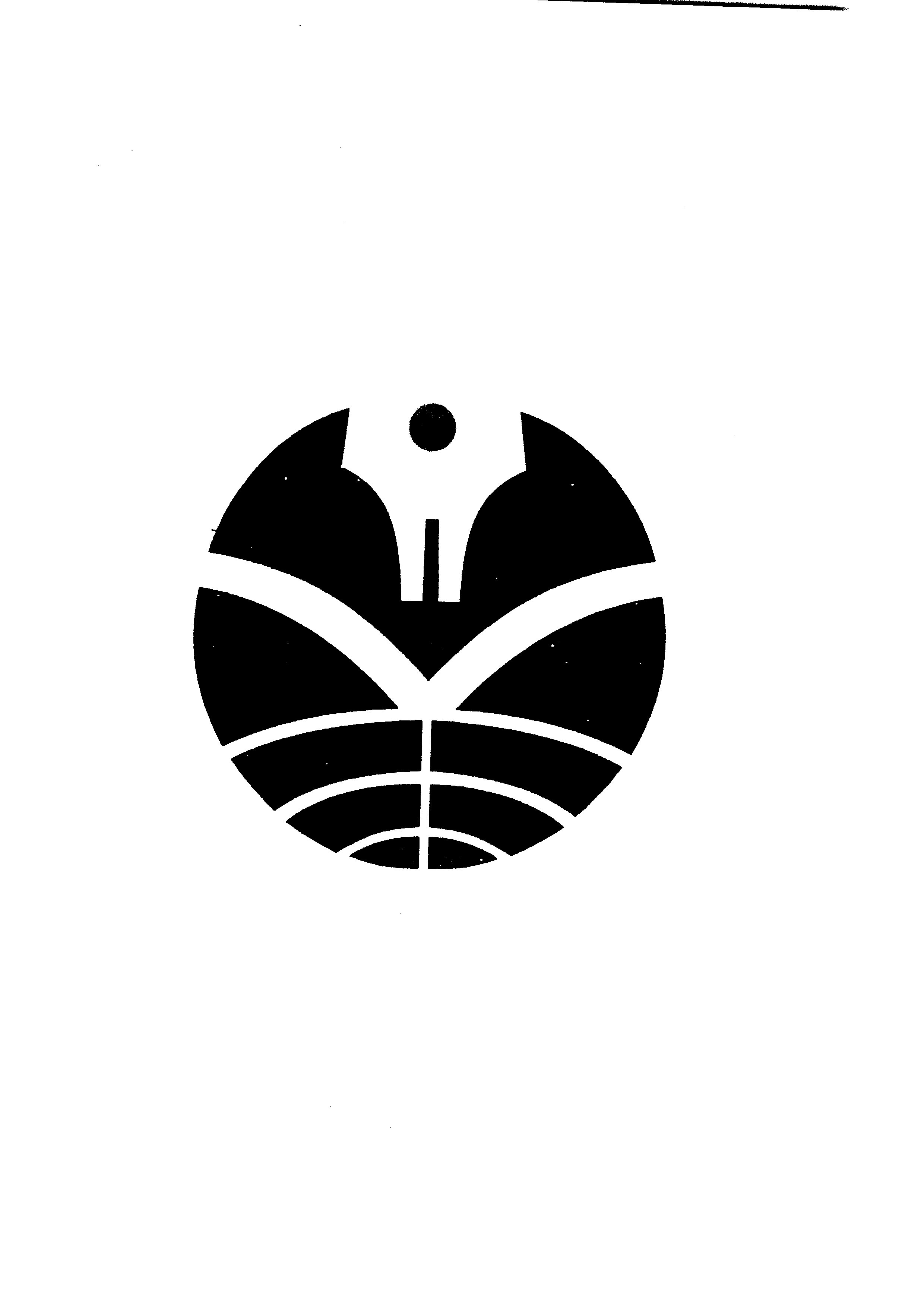 KATA PENGANTARBismillahirahmaanirrahiim,Segala puji dan syukur penulis panjatkan kehadirat Allah SWT yang telah melimpahkan  Rahmat dan Anugerah  Nya, kesehatan, kesabaran,  ketabahan hati,   serta   kekuatan   sehingga   sehingga   penulis   dapat   menyelesaikan penyusunan skripsi dengan judul •Pengaruh Periklanan Terhadap Ekuitas Merek Produk Deterjen Bubuk So Klin (Survey Pada lbu-ibu di Kelurahan Taman Sari Kecamatan Bandung Wetan Kota Bandung)".Adapun  maksud penyusunan skripsi ini adalah untuk memenuhi salah satu syarat untuk mengikuti Ujian Sidang Program Studi Manajemen Jurusan Pendidikan Ekonomi FPIPS Universitas Pendidikan Indonesia.Penulis menyadari sepenuhnya bahwa skripsi ini belum dapat dikatakan sempurna  dikarenakan  keterbatasan  penulis baik  pengetahuan,  pengalaman maupun kemampuan yang penulis miliki. Sehubungan dengan itu penulis terbuka dalam menerima kritikan maupun saran yang bersifat membangun agar lebih dapat menyempumakan skripsi ini, sehingga dapat lebih bermanfaat khususnya bagi penulis dan umumnya bagi semua pihak.Walaupun  demikian,  penulis  berharap semoga skripsi ini  dapat  memberikan manfaat bagi semua pihak.Pada kesempatan ini penulis ingin menyampaikan ucapan terima kasihkepada semua pihak yang telah banyak memberikan bimbingan, pengarahan, dukungan dan bantuan dalam penyusunan skripsi ini. Penulis menyadari sepenuhnya bahwa skripsi ini tidak terlepas dari adanya batuan dari berbagai pihak,  untuk itu dengan  segala kerendahan hati penulis ingin menyampaikan rasa terima kasih yang sebesar-besamya kepada yang terhormat:1.    Bapak  Prof. Dr.   H. Sunaryo  Kartadinata,  M.Pd. selalcu Rektor UniversitasPenmdikan Jndonesia.2.   Bapak Prof. Dr. H. Suwarma At Muchtar, SH., M.Pd. selaku Dekan FakultasPendtdikan Umu Pengetahuan Sosial Universaas Pendidikan lndonesia.3.    Bapak Prof. Dr. H. Suryana, M.Si. Selaku Ketua Program Studi ManajemenUntversitas Pendidikan Indonesia.4.	Bapak Dr. Kusnendi, MS. selaku Dosen Pembimbing I  atas segala ilmu dan kesabaran yang diberikan dalam memberikan bimbingan serta pengarahan kepada penulis.5.    Bapak  Chairul  Furqon,  S.Sos,  MM.  selaku  Dosen  Pembimbing  II   yangdengan penuh kesabaran membantu, membimbing dan memberi ilmu yang bennanfaat bagi penulis.6.	Seluruh Dosen yang telah memberikan pengajaran-pengajaran yang sangat berharga kepada penulis.7.  Seluruh Staf Administrasi di lingkungan Program Studi Manajemen JurusanPendidikan Ekonomi FPIPS UPI.8.  Wings Corporation. terima kasih atas segala bantuannya.9.	Seluruh Staf di  Kelurahan  Taman  Sari, Kecamatan  Bandung Wetan,  dan Pemkot Bandung yang telah memberikan kemudahan kepada penulis sehubungan dengan pelaksanaan penelitian.10. Keluargaku tercinta,  Mama Mutiara  dan  Bapak Deddy  Wahyudi   Syarief, terimakasih atas segala dukungan, semangat, do'a, perhatian, kasih sayang, kesabaran, dan pengorbanan yang tidak temilai harganya. Adik-adikku tersayang, yang tercantik Aldilani   Disa  Wahyudi   dan yang tercakep  Aldi Saputra  Wahyudl,  yang selalu menghibur dan jadi partner berantem setiap hari. Terimakasih  atas  segala  pengertian  dan  pengorbanan yang  sanqatberharga.  Kalian semua adalah tujuan  hidupku. Kupersembahkan seluruhjiwa dan ragaku untuk keluargaku tercinta ...11. Keluarga  1 O     M   yang  telah  memberikan  perhatian,  kasih  sayang,  dan dorongan moril dan materiil yang tidak ternilai harganya.12.  My sou/mate, Didiet Aprillian, yang selalu ada di sisiku dalam kesenangan dan kesedihan, dan tidak pernah berhenti memberikan kesabaran dan dorongan yang begitu besar. Thanks for everything..13. Warga  Kelurahan  Taman  Sari  Kecamatan  Bandung  Wetan  yang  telah meluangkan	waktu   dan   kesediaannya   dalam   mendukung   kelancaran pelaksanaan penelitian.14. Teman-teman seperjuangan di Manajemen Nondik ·2003 yang memberikan kesan yang tidak akan terlupakan.15. Semua  pihak yang  telah  memberikan  bantuan,  dukungan,  serta  do'anya kepada penulis dalam menyelesaikan skripsi ini.Akhir  kata penulis berharap semoga skripsi ini dapat bermanfaat bagi penulis khususnya dan para pembaca pada umumnya. Semoga Allah swr senantiasa melimpahkan rahmat dan karunia-Nya kepada kita semua, Amin.Bandung, Agustus 2007Penulis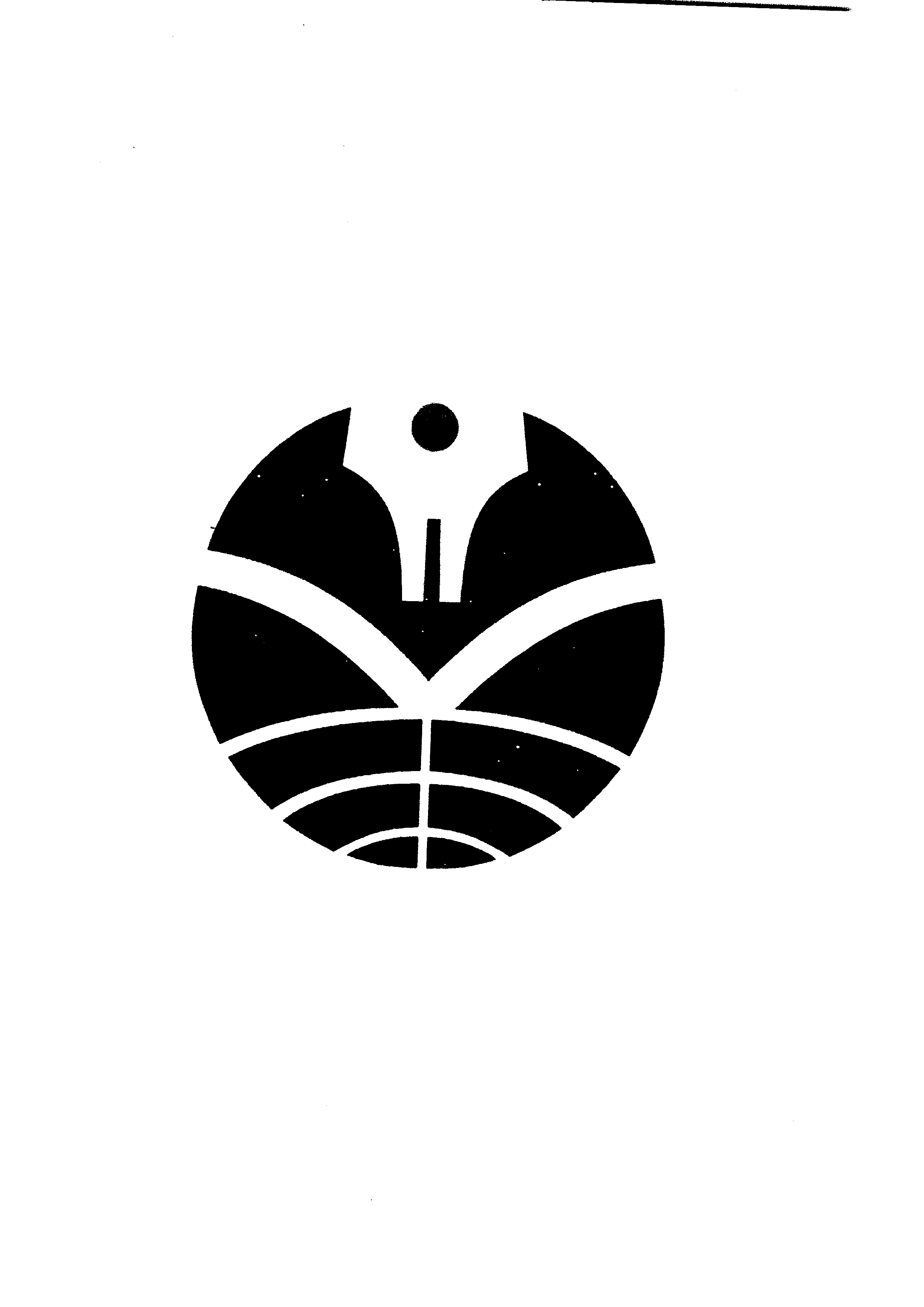 DAFTAR   ISiABSTRAK   •••••••.••••.••••.•.••••••••••••••••••.••••••••••••.••.•••••..•••••••••••••••••••••••••••••••••••••••••••••.•••.•.•••ABS'TRACT .•.•..•.•.........................•........•....••.•••.....•..••••.•••......•..•...........••••..............•....•          iiKAT A PENGANT AR •• •••••.••.•• •••••••••••••••••••••••• ••••••••••••••••••••••••••••••••••••••••••••••••••••••••••••••••        iiii·iDAFT AR ISi                                                                                                                              viDAFT AR T ABEL ••..• .•.•... .....•••••. .•. ••.•.•••••• ••••.•.•• .•.. .•.• ••••••.••••••.•.•••••••.••.••••••••.•..   •.•..••.••••••            xDAFT AR GAMBAR  ••••••••••••••••••••••••••••••,........................................................................        'XVBAB I        PENDAHULUAN........•......•.••..•....•.•...........•••.•.•.......••..•..•..•••••••.........•.......    .;..              1BAB II    KAJIAN  PUSTAKA, KERANGKA PEMIKIRAN DAN HIPOTESIS                     162.1.   Kajian Pustaka    .. ..     .. .. . .. . . . . .. . . .. .. .. .      .. .. .. .. .. ..     .. .. .. .               . . ..                             162.1.6.    Konsep Ekuitas Merek   . .. .                       . . . .                   .. . . . ..  .                                                                  342.1.6.1.    Definisi Ekuitas Merek                      ··········>·····~···.. ····            342.1.6.2.  Makna Ekuitas Merek                    .. .                                                             342.1.6.3.  Dimensi Utama Ekuitas Merek ..                                                      362.1.6.4.  Keuntungan Dari Ekuitas Merek                                       422.1.7.    Kaitan Antara Periklanan Dengan Ekuitas Merek                           43BAB III   OBJEK DAN METODE PENEUTIAN                                                                   523.1.  Objek Penelitian ..     . .. . . .. . . .. . .. . . . . . . . . . . . .      . .. . . . . . . . . . . . . .. . . . . . .. .             .. . . .. .. ..                  523.2.  Metode dan Desain Penelitian .                                           .. .. .                                                                                52BAB IV    HASIL PENELITIAN DAN PEMBAHASAN                                                         834.1.  Tinjauan Umum Objek Penelitian                   . ..                                                       834.1.1.   Sejarah dan Gambaran Umum Perusahaan .                                                                         834.1.2.   Filosofi Perusahaan                                                                         874.1.3.   Produk Perusahaan                     .. .. .              ..    ..                                            874.4.1.1.   Gambaran   Mission   (Tujuan    Periklanan)    ProdukDeterjen Bubuk So Klin . .. . . . . .. . . . . . . . . . . . ... .. . . . . . . .. ... .... .. .. ... .         1024.4.1.2.    Gambaran   Money  (Anggaran   Periklanan)   ProdukDeterjen Bubuk So KJin . .. . . . . . . . . . . . . . . . . . . •. .. . . . . . . . . . ..          ..     .       1084.4.1.3.   Gambaran   Message   (Pesan   Periklanan)   Produk4.4.1.6.   Rek.apitulasi Gambaran  Periklanan  Produk  OeterjenBubuk So Klin .. .                                                                      ..       ..    . . ..  .                        .          1294.4.2.  Gambaran Ekuitas Merek Prociuk Deterjen Bubuk So Klin .                      1324.4.2.1.    Gambaran Brand Salience Prociuk Deterjen Bubuk SoKlin                                                                                      1324.4.2.2.   Gambaran   Brand   Performance    Produk    OeterjenBubuk So Klin ..                                                                                                                              1374.4.2.3.   Gambaran Brand Imagery Prociuk Deterjen Bubuk SoKlin                                                                                      1424.4.2.4.   Gambaran Brand Judgements Prociuk Deterjen BubukSo Klin                                                                                1454.4.2.5.   Gambaran Brand Feelings Prociuk Deterjen Bubuk SoKlin                                                                                      1494.4.2.6.   Gambaran Brand Resonance Produk Deterjen BubukSo Klin                                                                                1514.4.2.7.    Rek.apitulasi  Gambaran   Ekuitas       Merek   ProdukDeterjen Bubuk So Klin .       . .. . . . . . .. . . . . . . .. . . . . .. . . . . . . . .      .      . . .. .         1554.5.   Hasil Pengujian    .. ..                         .. .                           .. .. .                 .. . .                        .. . .                                            1584.5.1.   Kriteria Pengambilan keputusan   . . . ..              . . ..          ..     ..                      1594.5.2.   Pengujian Asumsi Regresi                         ..  ..  .. .                   .. .              .                           1594.5.3.   Koefisien Korelasi Ganda dan Koefisien Determinasi                    1634.5.4.  Pengujian Hipotesis dan Signifikansi Secara Simultan (Uji F)....    1634.5.5.   Pengujian Hipotesis dan Signifik.ansiSecara Parsial (Uji t)           1644.5.6.   Model    Persamaan   Regresi   Pengaruh    Mission,    Money, Message, Media, dan Measurement terhadap Ekuitas Merek...     1654.6.    Pembahasan Hasil Penefitian                                                                    166DAFTAR PUSTAKA ...................................•...............•..•...............................................        178LAMPIRAN-LAMPIRAN                                                                                                      182DAFTAR TABELNomor                                        Judul                                        Halaman1.1         Marl<et Size  Beberapa  Sektor  lndustri  di  Indonesia  TahunNomor                                     Judul                                      HalamanProduk Deterjen Bubuk So Klin .. . .. .. .. .. . .. ..       .. . .. . .. . ..                                                    1374.29     Tanggapan  Responden   Mengenai   Kepercayaan  terhadapKinerja Merek Deterjen Bubuk So Klin .                                    .. .. . ..                                1384.30      Tanggapan Responden Mengenai  Efektivitas Fungsi ProdukOeterjen Bubuk So Klin . . . .. .. .. . . . .. . . . . .. . . . . . . .. ... .. .. . . .. . .. .. ..... .. ... . . . . . .                 138xii'Nomor                                   Judul                                    Halaman4.31      Tanggapan   Responden   Mengenai   Efisiensi   PenggunaanProduk Deterjen Bubuk So Klin . . . . .. .                 ..                     . . ..                                           1394.32      Tanggapan   Respo.nden    Mengenai    Kemenarikan   DesainKemasan Produk Deterjen Bubuk So KJin                                         ..           1404.33      Tanggapan Responden Mengenai Kesesuaian Antara HargaDengan Kualitas Produk Deterjen Bubuk So Klin                              1414.34      Tanggapan Responden Mengenai Kesesuaian Harga ProdukDeterjen Bubuk So KJin Dengan Pendapatan                     :.....         1424.35      Tanggapan Responden Mengenai Kesesuaian PenggunaanProduk Deterjen Bubuk So Klin Dengan Gaya Hidup                        1434.36      Tanggapan Responden Mengenai Kemudahan MemperolehProduk Deterjen Bubuk So Klin                                                          1444.37      Tanggapan Responden Mengenai  Kualitas  Produk DeterjenBubuk So Klin                                                                                     1454.38      Tanggapan  Responden Mengenai  lnovasi  Produk  DeterjenBubuk So KJin                                                                                                              1464.39      Tanggapan Responden Mengenai Keandalan Merek DeterjenBubuk So KJin                                                                                                                1474.40      Tanggapan Responden Mengenai Kelayakan Merek DeterjenBubuk So KJin Untuk Dipilih                                                                1484.41      Tanggapan   Responden   Mengenai    Pertimbangan   UntukMembeli Kembali Prociuk Deterjen Bubuk So Klin                             1484.42      Tanggapan    Responden    Mengenai    Keunikan    So    KJinDibandingkan Dengan Merek Deterjen Bubuk Lain.................              1494.43      Tanggapan   Responden   Mengenai    Kenyamanan   DalamMenggunakan Merek Deterjen Bubuk So KJin                                             1504.44      Tanggapan    Responden    Mengenai     Keamanan    DalamMenggunakan Merek Deterjen Bubuk So Klin                       ..             1504.45      Tanggapan  Responden  Mengenai  Frekuensi  PerpindahanMerek Deterjen Bubuk .. . . . . . . . . . . . . . . . . . . . . . . . . . . . . . . . . . . . . .       . .. . . . . . .            .. . . .                 151Nomor                                                 Judul                                                  Halaman4.46      Tanggapan     Responden    Mengenai     Kebiasaan    DalamMenggunakan Merek Deterjen Bubuk So Klin . .                                                                         1524.47       Tanggapan     Responden     Mengenai     Kepuasan     DalamMenggunakan Merek Deterjen Bubuk So Klin .                                                                1534.48      Tanggapan Responden Mengenai Kesukaan terhadap MerekDeterjen Bubuk So Klin          . . .                        .                                .                                                                         1534.49      Tanggapan     Responden     Mengenai     Keinginan     UntukMerekomendasikan  Merek Deterjen  Bubuk  So  Klin kepadaNomor                                            Judul                                             Halaman2.2      Proses Manajemen Periklanan . .             ..               .. . .. .. .. .     . ..  .                      ..               242.3       Lima M Dalam Periklanan        . . ..          .       .       . . . .. ..     . . . . .                                                       252.4       Elemen Program Periklanan   . .. .. .                                 . . ..  .           .. .                                           262.5       Brand Equity Chain                                   ..    ..  .                 .. .                       ..              352.6        Elemen Brand Equity                    . .. .       .       ..              .. .                  ..                             362.7       Model Ekuitas Merek Yang Berbasis Pelanggan (Customer-Based Brand Equity Model)                                   .. . .                                                      382.8       Piramida Brand Awamness .           .                                                                                                                         392.9       Piramida Brand Loyalty             .. ..                    .. .. .                    ..                              422.1 o     Kerangka  Pemikiran Pengaruh Periklanan terhadap  EkuitasMerek Produk Deterjen Bubuk So Klin                                                482.11      Paradigma Penelitian . . .. .... . . . . . . . . . .. . . .. . .. . .. .. .. . . . .. . . .. .. .. . . . . .. ..        .. .                    493.1      Langkah-Langkah Cluster Random Sampling .                  .                ..                 683.2      Model Regresi ..                                        .. ..                   ..  . . . ..      ..  .                        ..               804.1       logo  Wings                               .                                             . ..                                              ..                      844.2       Produk Deterjen Bubuk So Klin yang Dipasarkan diNomor                                    Judul                                     Halaman4.11      Pengalaman     Responden    Berdasarkan    Tempat     BiasaMembeli Produk Deterjen Bubuk So KJin             . . ..        ..                                 984.12      Pengalaman Responden Berdasarkan Jenis Produk DeterjenBubuk So Klin Yang Biasa Digunakan            .. .                                                                              994.13      Pengalaman   Responden   Berdasarkan   Kemasan   ProdukDeterjen Bubuk So Klin Yang Biasa Digunakan                                1004.14      Tanggapan      Responden     Mengenai     Mission     (TujuanPeriklanan) Produk Deterjen Bubuk So KJin                                                 1064.15      Tanggapan     Responden    Mengenai    Money    (AnggaranPeriklanan) Produk Deterjen Bubuk So KJin ....  ..... ... .... ..... ..  .. ...             1114.16      Tanggapan     Responden    Mengenai    Message     (PesanPeriklanan) Produk Deterjen Bubuk So KJin                                                   1194.17      Tanggapan Responden Mengenai Media (Media Periklanan)Produk Deterjen Bubuk So KJin           .. . .                            .. .. . .                                                   1234.18      Tanggapan  Responden  Mengenai  Measurement  (EvaluasiPeriklanan) Produk Deterjen Bubuk So Klin ..               . . . .                                         1284.19      Rekapitulasi Tanggapan Responden Mengenai PeriklananProduk Deterjen Bubuk So Klin                      ..  .                                                                        1304.20      Rekapitulasi   Tanggapan   Responden   Mengenai   EkuitasMerek Produk Deterjen Bubuk So Klin         ..           ..  ..                                   1574.21      Normal Probability Plot Untuk Uji Asumsi Normalitas                        1604.22      Scatterplot Untuk Uji Asumsi Heteroskedastis dan Linearitas..        161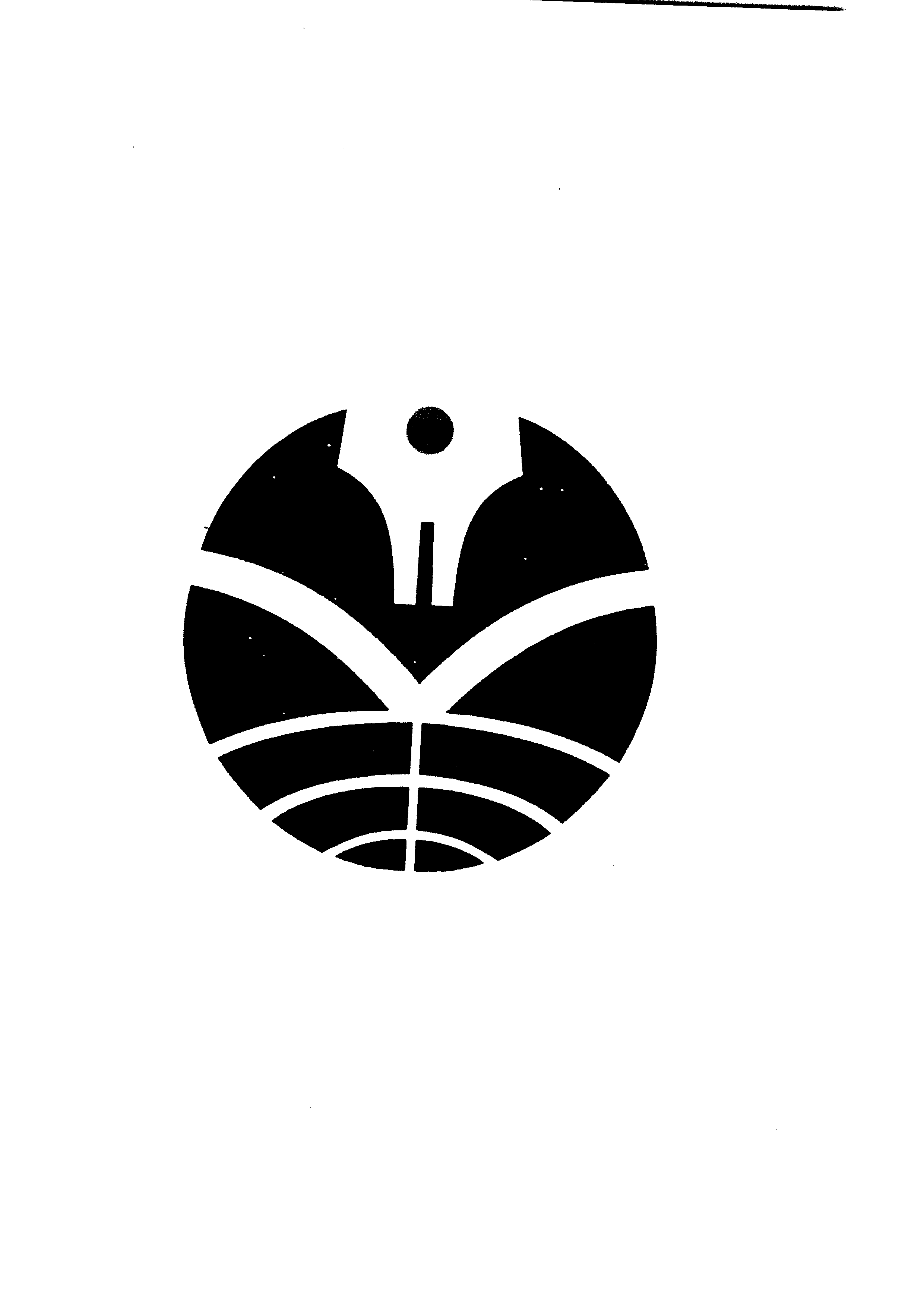 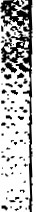 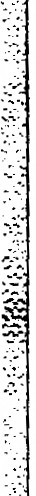 ·I·-..:',!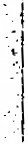 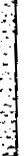 ·ewem  e)feisnd   e,paweJ~   :e}Jroter ·s1us1e 1asr~ apo1aw '(zooz) 'Jewn  u,asr.H·e>teisnd uez,w :6unpuea  ·oa11sn1d >µevv 6uga>µevv uawa13 6 µas  :pueig   uo  eJfefeµa)f ueMeWJaH '(vooz) ··eweln   mieJSnd e,i,ewe.i~ :el,Jmter 'Jeqo/€) ue6u/eSJad ue")/oueuawaw 1ese1s toooz   snJd 6uga>µew  '(zooz)  'e,{efeJJe)f   ueMeWJeH"QVdNn BUBµB$  BOSBd :6unpue9'e1e>1s   ueunsn.tfuad uep  Jadwes  ue)fµeuad >f!U>fal   '(v66~)  'P!ASe~ IV  urueH·ou1 'fBUO!JeW9lUI   ueH~!JU9Jd:vsn 'UO!P.P3   w.::1 '.s,sJf1euv  e1ea e1eµeAµJnw    '(sooz)  ··,e·Je  ··::,  4desor  'J!BH·se,uectwo~ ll!H MeJ~ ow:)I.JOA  MeN 'uow.p3 tn.mo::1  :~µ1awouro3   o,seg '(£OOZ) '·N   'Jepowea  '!lBJefn~"!PUV:BJJe)fe.<6oA   'ueiesewad    WeJDOJd  ,Uep   /Dale.JIS   '(zooz)  'eJpuB4~  snoµoBeJE)·,puv :eJJe}leA6oA 'ADa/eJ/s pue 1uewa6euevv  pueie  '(sooz) ·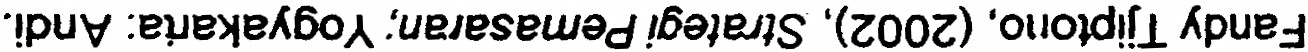 ·::,u1  ssea .<essor  :e,woJ!1e~ 'spueig ;no;.. ql5nOJt.LJ.L/JMOJf)  a1qeP.JOJd  15utAfJO  :1uawa/5euevv  1essv pue;g   '(oooz)  ··w  nros ·s,l\ea·eweJn e)fe}Snd  B!P9WeJE) :e}Je)fef   '')faiavv  n")feJµad  uep seP.n">/3 1as1~   1n1e1avv;esed ue}fnf>feuavv  1oe1ei1s  '(vooz) ')fefU!J!S ,uo1 uep 'oµei6ns  ·------·ewem  e}feJSnd e,paweJD   :e}Je)fef  'ue.in)fnBuad  ">f!U>fal  uep 'we.160.Jd'!l5al'E!IIS .'J!PfaJ3 fJue;.._ U8/>f/ ue!Jua(]   JeSed   [SeAU/  '(£00<~)  '">f>fP  'OlLJBµna !PBWJBO"Bl9qBJIV:6unpuea 'eser ueiesewad   uep ueiesewad  uawa[euew '( vooz) 'ew1v µe40n9"Wdd  :el,Je)fef '>1a1avv semuap/  un6ueqwavv >1n1un !SOWOJd  uep 'ueP11 'uone1a~   :>tJQnd e,{edn ue>Jnpewavv    .'suogeo1unwwo::1 tJuna,µevv pare;6a1u1 '(vooz) "uioj,     ·ueue19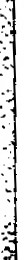 ·uawaf euew  uep S!US!8wnJueno   :6unpue9     '1en>1   uep  1eqas Bue;.. ">faJ9VV    ue/5ueqwaBuadfSB)l!ldtt   uep    daSUO)f    :6U!PUe.J8  9J\/P8JJ3 '(SOOi)    '!PUB490$     "M     sn6V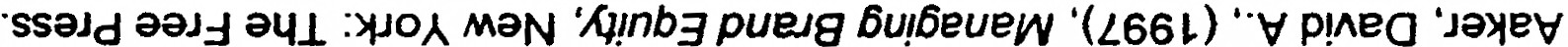 V>tV.1.SOd HV.1:IVO9l1,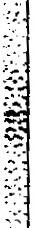 ·ou1 SUOS  ·pue ,<af!M uqor- :vsn    'UO!lfP3 qµnO::J :iperudd'tf8UfPl!nfJ //!>IS   'ti  :ssauJsne 10::1   spo41aw 4::ueasa~  '(£OOZ)  ··ewn     'ueJe)faS·nfewJepuew    :6unpuea   'ue1P.1euad   11JoJOpo1aw rzooz)  'Je.<BP!H uep   !lue,<eWJepas·Jefe1ad e')l~nd     :eµB}fe.<6oA 'U8f1!/9U8d 9{)018W '(LOOZ) '·Jefe1ad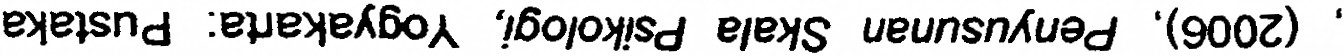 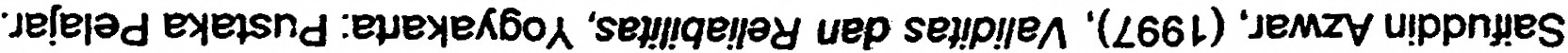 ·eleqeJtv  :6unpuea'>msne1s /SB>tfldV we1ep e1ea uep snwn~  '(900Z)  'ueww.4s uop)f\f  uep ---·ei:aqeJlv :6unpuea  '8>f!1S!181S J8S8Q·J8S8Q     '(£OOZ) 'UeMnP!H·1n !WOUO)f3SellO)fB:J :epe')ler  '8.J1!WOU0")/3 '(900Z)  'uewsn   uep !MOJtpeN·e,sauopu1 e!le4E) :e}JB}fef ·uew.1auad apo1aw '(£OOZ)  'J!SBN pewwe4ow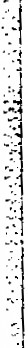 ·e,peweJE))todwo1a)I   s)fapu1   :e}Je)ter   'ue.iesewad  1asJ~   '(sooz)  · ·)I    4saJeN   'eJl041BW"ldn   !WOUO)f3  UB}f!P!PU9d  uesrunr  :lBJB8 eMer  'g /aJsni  SSdS  we.i&ud  ueBuap !SB>f!Jdv uep dasuo')I 1n1er s1s,1euv '(sooz) ·,puausn)f·neH OO!lUaJd:,<as.iar M9N  ·1uewa6euevv    Buna>µew  '(gooz) '"U!/\9)1    'J9119)f  pue  .-----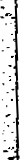 .. e,paweJE) )todwo1a)f  S)tapu1:eµe)fer   ·ueiesewad  1esea-1esea '(i,ooz)   ··,<JeE)   '6uoJlSWJV uep  .-----· e,paweJE) )fodwo1e)f s)tapu1 :el,le)fer  'se,aqasa')I !S!P3 :ueiesewad uawafeuew  ·csooz) ..-----·e,paweJE)  )todwo1a)fs)tapu1 :eJ.Je)fer 'wn1uaf!w JS!P3 :ue1esewad uawafeuew  '(vooz)  '·dmlfd    '1ano)I·,puv  :eµe)fe.<6oA·,pn4eus,s    :ese4ea    4!1\t'   ·,as  PU!W   pue.ia  8l/.1  'toooz)   •·3   auana    'ddeU)I·1a1ndod nwn  euen49   :elJe)ler  '!&18.JIS uep >f!1>te.1  :suo11e::Jfunwwo~!5uga>µew '(900Z)     'e1e6euewaos      ueN.euuaa    ·H   uep    ··3  uuor   ·,<pauua)Iewel(1e)teJSnd e,paweiE)   :epe)ter   'ue.iesewad 1as,~ s.llJfeJd 1se>1!1dv  '(sooz) 'oiuefns1IIli:IIIIl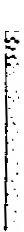 Shimp,  Terence   A.,   (2000),    Advertising  Promotion; Supplemental Aspects  ofIntegrated Marketing Communication, Orlando: Harcourt Inc.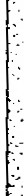 Singgih Santoso, (2005), Menguasai Statistik di Era lnformasi dengan SPSS  12,Jakarta: Elex Media Komputindo.Sugiyono, {2004), Statistika Untuk Penelitian, Bandung: Atfabeta.                ,, (2006), Metode Penelitian Bisnis, Bandung: Atfabeta.Suharsimi Arikunto,  (2002),  Prosedur  Penelitian;  Suatu Pendekatan  Praktek;Edisi Revisi 5, Jakarta: Rineka Cipta.Sutisna, {2003),  Perilaku  Konsumen  dan Komunikasi Pemasaran,  Bandung: Remaja Rosdakarya.Swystun, Jeff., (2007), The Brand Glossary, New York: Palgrave Macmillan. Triton P.B, (2006), SPSS  13.0 Terapan, Yogyakarta: Andi.Wahid Sulaiman,  (2004), Analisis  Regresi Menggunakan SPSS; Contoh Kasusdan Pemecahannya, Yogyakarta: Andi.Winamo Surakhmad, (1998), PengantarPenelitian  1/miah, Bandung: Tarsito.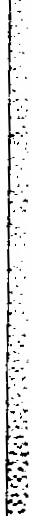 Majalah:SWA 14/XVlll/11-24 Juli 2002SWA 07/XX/1-14 April 2004SWA 15/XXl/21 Juli-3 Agustus 2005SWA 01/XXll/12-25 Januari 2006SWA 15/XXll/27 Juli-9 Agustus 2006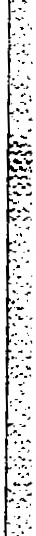 SWA 17/XXll/24 Agustus-6 September 2006SWA 21/XXll/5-17 Oktober 2006SWA 01/XXlll/4-17 Januari 2007MIX 08-Agustus 2006Marketing/Edisi Khusus/1/2007Situs:http://www.evergreenwritingservices.com/marketing_defined.html(diakses tanggal 1  Desember 2006]http://www.mars-e.com/x-col-314.htm[diakses tanggal 3 Februari 2007]httpJ!www.wingscorp.com/menu.html[diakses tanggal 22 April 2007]http://www.sinarharapan.co.id/ekonomi/promarketing/2003/0923/promS .html[diakses tanggal 12 Mei 2007]http://www.swa.eo.id/swamajalah/sajian/details.php?cid=1 &id=66 [diakses tanggal 16 Mei 2007]http://www.swa.eo.id/swamajalah/sajian/details.php?cid=1 &id=72 [diakses tanggal 17 Mei 2007]http://www.swa.eo.id/swamajalah/sajian/details.php?cid=1&id=4801 [diakses tanggal 20 Mei 2007]I·•..··.·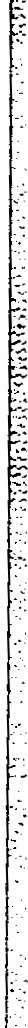 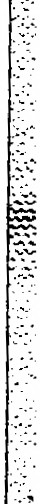 ~.1.1.Latar Belakang Penelitian .. .. .. .. . .. .. . .. .... .. . .. .. .. ... .. ..11.2.ldentifikasi dan Perumusan Masalah.131.2.1.  ldentifikasi Masalah .. .. . ... . ....131.2.2.  Perumusan Masalah141.3.Tujuan dan Kegunaan Penelitian141.3.1.  Tujuan Penelitian..141.3.2.  Kegunaan Penelitian152.1. 1.Konsep Pemasaran . .. .. .. . . . . . .. .. .. .. .. .. .. .. .. . .. . .. .... . . . . .... .. .. .. .162.1.2.Konsep Bauran Pemasaran172.1.3.Konsep Promosi182.1.3.1.  Definisi Promosi182.1.3.2.   Bauran Promosi (Promotion Mix)192.1.4.Konsep Periklanan .222.1.4.1.  Definisi Periklanan222.1.4.2.     Tipe lklan232.1.4.3.  Daya Tarik lklan232.1.4.4.   Strategi Periklanan242.1.5.Konsep Merek                                           ·..322.1.5.1.    Pengertian Merek342.1.5.2.  Manfaat Merek                           ..342.2.Kerangka Pemikiran.. . ..442.3.Asumsi    . . . .492.4.Hipotesis503.2.1.  Metode Penelitian3.2.1.  Metode Penelitian. ..... .523.2.2.  Desain Penelitian3.2.2.  Desain Penelitian543.3.Operasionalisasi VariabelOperasionalisasi Variabel553.4.Sumber Data Penelitian .Sumber Data Penelitian .... ... ..593.5.Teknik dan Alat Pengumpulan Data.....................................................Teknik dan Alat Pengumpulan Data.....................................................Teknik dan Alat Pengumpulan Data.....................................................Teknik dan Alat Pengumpulan Data.....................................................Teknik dan Alat Pengumpulan Data.....................................................Teknik dan Alat Pengumpulan Data.....................................................Teknik dan Alat Pengumpulan Data.....................................................Teknik dan Alat Pengumpulan Data.....................................................603.6.Populasi, Sampel, dan Teknik Penarikan SampelPopulasi, Sampel, dan Teknik Penarikan SampelPopulasi, Sampel, dan Teknik Penarikan SampelPopulasi, Sampel, dan Teknik Penarikan SampelPopulasi, Sampel, dan Teknik Penarikan SampelPopulasi, Sampel, dan Teknik Penarikan SampelPopulasi, Sampel, dan Teknik Penarikan SampelPopulasi, Sampel, dan Teknik Penarikan Sampel643.6.1.3.6.1.Populasi.643.6.2.3.6.2.Sampel... . ... . ..653.6.3.3.6.3.Teknik Penarikan Sampel663.7.Rancangan Analisis Data......................................................................Rancangan Analisis Data......................................................................Rancangan Analisis Data......................................................................Rancangan Analisis Data......................................................................Rancangan Analisis Data......................................................................Rancangan Analisis Data......................................................................Rancangan Analisis Data......................................................................Rancangan Analisis Data......................................................................693.8.Uji Validitas dan ReliabilitasUji Validitas dan ReliabilitasUji Validitas dan ReliabilitasUji Validitas dan ReliabilitasUji Validitas dan ReliabilitasUji Validitas dan ReliabilitasUji Validitas dan ReliabilitasUji Validitas dan Reliabilitas703.8.1.   Uji Validitas3.8.1.   Uji Validitas.'....703.8.2.   Uji Reliabilitas3.8.2.   Uji Reliabilitas723.9.Analisis Regresi GandaAnalisis Regresi Ganda733.10.Pengujian HipotesisPengujian Hipotesis.. . ... . ...804.1.4.   Kegiatan Usaha dan Program Pemasaran Perusahaan4.1.4.   Kegiatan Usaha dan Program Pemasaran Perusahaan894.2.Karakteristik RespondenKarakteristik Responden904.2.1.4.2.1.Karakteristik Responden Berdasarkan Usia ..         .904.2.2.4.2.2.Karakteristik Responden Berdasarkan Jenis Pekerjaan914.2.3.4.2.3.Karakteristik Responden Berdasarkan Tingkat Pendidikan924.2.4.4.2.4.Karakteristik Responden Berdasarkan Tingkat pendapatan934.3.   Pengalaman Responden                                                                              934.3.   Pengalaman Responden                                                                              934.3.   Pengalaman Responden                                                                              934.3.   Pengalaman Responden                                                                              934.3.1.4.3.1.Pengalaman   Responden  Berdasarkan   Sumber   lnfonnasiMengenai Produk Deterjen Bubuk So Klin . . ..          ..944.3.2.4.3.2.Pengalaman  Responden  Berdasarkan  Media  Yang  PalingSering Menyampaikan lklan Prociuk Deterjen Bubuk So Klin....954.3.3.4.3.3.Pengalaman Responden Berdasarkan Merek Deterjen BubukLain Yang Digunakan964.3.4.4.3.4.Pengalaman Responden Berdasarkan Merek Deterjen BubukLain Yang Memiliki Keunikan Dan Nilai Tambah Tersendiri .....974.3.5.4.3.6.4.3.5.4.3.6.Pengalaman Responden Berdasarkan Tempat Biasa MembeliProduk Deterjen Bubuk So KJin               ..            .. .Pengalaman Responden Berdasarkan Jenis Produk OeterjenBubuk So Klin Yang Biasa Digunakan98994.3.7.4.3.7.Pengalaman   Responden   Berdasarkan   Kemasan   ProdukOeterjen Bubuk So Klin Yang Biasa Digunakan1004.4.Deskripsi Vanabel PenelitianDeskripsi Vanabel Penelitian1014.4.1.  Gambaran Periklanan Produk Deterjen Bubuk So Klin4.4.1.  Gambaran Periklanan Produk Deterjen Bubuk So Klin1014.4.1.4.Deterjen Bubuk So Klin . .. .. . . . . . . . .. . . . . . . .. .     . . . . . . . . .              .. . . .. .Gambaran Media (Media Periklanan) Produk Deterjen112Bubuk So KJin1204.4.1.5.Gambaran	Measurement    (Evaluasi     Periklanan) Prociuk Deterjen Bubuk So Klin.....................................124BAB V   .            KESIMPULAN DAN SARAN1725.1.    Kesimpulan1725.2.  Saran.....................................................................................................1751.22004- 2007                                                                      .,Nama-Nama   Merek   dan   Produsen   Oeterjen   Bubuk. . .di2Indonesia          .                         .. .        . . .. .                                                       .. ...31.3Kelas Merek Deterjen Bubuk Berdasarkan Harga.41.4Pangsa Pasar So Klin di Beberapa Negara Tujuan Ekspor . .51.5Kinerja  Merek  (Brand   Value)  Produk  Deterjen  BubukdiIndonesia Tahun 2001-200661.6Pangsa Merek (Brand Share) Deterjen Bubuk Tahun 2004dan 200681.7Peringkat Top Of Mind Advertising dan  Top Of Mind BrandPeringkat Top Of Mind Advertising dan  Top Of Mind BrandMerek Oeterjen Bubuk Tahun 2006Merek Oeterjen Bubuk Tahun 2006101.8Peringkat Biaya lklan Merek Deterjen Bubuk Tahun 2006Peringkat Biaya lklan Merek Deterjen Bubuk Tahun 2006122.1AJat-Alat Promosi . . . . . . . . .. . . . . . . . . . . . . .. .. . . . . . .. . . . . .                                     .. .. . . . .. . . . .AJat-Alat Promosi . . . . . . . . .. . . . . . . . . . . . . .. .. . . . . . .. . . . . .                                     .. .. . . . .. . . . .192.2Tingkat Efektivitas Setiap Komponen Bauran Promosi          . ..Tingkat Efektivitas Setiap Komponen Bauran Promosi          . ..222.3Definisi Periklanan Menu rut Beberapa Ahli    .. ..Definisi Periklanan Menu rut Beberapa Ahli    .. ..232.4Tujuan Periklanan Berdasarkan Sasarannya         . .. ..Tujuan Periklanan Berdasarkan Sasarannya         . .. ..272.5Karakteristik Pesan Pada Tiap Tahap KomunikasiKarakteristik Pesan Pada Tiap Tahap Komunikasi292.6Ringkasan Jenis-Jenis Media Utama            .. .                                                    ..Ringkasan Jenis-Jenis Media Utama            .. .                                                    ..312.7Definisi Merek Menurut Beberapa AhliDefinisi Merek Menurut Beberapa Ahli322.8Manfaat Merek Bagi Konsumen            .. ..Manfaat Merek Bagi Konsumen            .. ..332.9Definisi Ekuitas Merek Menu rut Beberapa Ahli        .. ..Definisi Ekuitas Merek Menu rut Beberapa Ahli        .. ..343.1Operasionalisasi Vanabel Penelitian ..Operasionalisasi Vanabel Penelitian ..563.2Jenis dan Sumber Data .. .. . . . .                                                         .. . .            .Jenis dan Sumber Data .. .. . . . .                                                         .. . .            .603.3Altematif Jawaban Berdasarkan Skala Diferensial semantik .. .Altematif Jawaban Berdasarkan Skala Diferensial semantik .. .623.4Penyebaran Proporsi Sampel di Setiap RT ..                 .                       .. .Penyebaran Proporsi Sampel di Setiap RT ..                 .                       .. .694.1Prociuk-ProciukToiletris WingsProciuk-ProciukToiletris Wings884.2Tanggapan        Responden        Mengenai       PertambahanTanggapan        Responden        Mengenai       PertambahanPengetahuan terhadap Produk Deterjen Bubuk So KJin  .. .... .. . .Pengetahuan terhadap Produk Deterjen Bubuk So KJin  .. .... .. . .1024.3Tanggapan Responden Mengenai Kesukaan terhadap ProdukDeterjen Bubuk So Klin . . . . . . . . . . . . . . . . . . . . . . . .. . . . .. . . . . .. .. .. . .. . . . . . ... .. . . . .. . .1034.4Tanggapan    Responden    Mengenai    Ketertarikan    UntukMembeli Produk Deterjen Bubuk So Klin1044.5Rekapitulasi   Tanggapan    Responden   Mengenai   Mission(Tujuan Periklanan) Produk Deterjen Bubuk So Klin .. ... ....... ....1054.6Tanggapan  Responden  Mengenai  Frekuensi  Penyampaianlldan Produk Deterjen Bubuk So Klin Dalam Sehari .. . . .. . ..... .. . .1094.7Tanggapan Responden Mengenai Kreativitas Penyajian lklanProduk Deterjen Bubuk So Klin .. .. .. .... .. . ... . .... .. .. .... .. .... . . .. .. .. .. .. .11 O4.8Rekapitulasi    Tanggapan    Responden   Mengenai   Money(Anggaran Periklanan) Produk Deterjen Bubuk So Klin11 O4.9Tanggapan   Responden   Mengenai  Desirability  (Kesukaanterhadap Pesan lklan) Prociuk Deterjen Bubuk So Klin1134.10Tanggapan Responden Mengenai Exclusiveness (KeunikanPesan lklan) Produk Deterjen Bubuk So Klin1144.11Tanggapan        Responden         Mengenai        Believeability(Kepercayaan  terhadap   lsi  Pesan  lklan)  Produk  DeteljenBubuk So Klin . .. . .. . . .. .. . . . . . .... . . . . . . . .. . . .. . . .. .. . .. . ... .. .. .... .. . .. .. . .. . .. .. .. .. .1154.12Tanggapan  Responden  Mengenai  Kemudahan  MemahamiKosakata  Yang  Oigunakan  Dalam  lklan  Produk  DeteljenBubuk So Klin . . . ......  .. . . .. .. .. . .. .. .. .. .. . . . . . ... ... . .. .. . . . .. .... . . .. .. .. . .. ... .. . . ..1164.13Tanggapan Responden Mengenai Kemenarikan Bintang lklanProduk Deteljen Bubuk So Klin . . .. .. .. ..      . . .. . . . . .. . .. . . . . .. . .. . . .1174.14Rekapitulasi  Tanggapan   Responden  Mengenai  Message(Pesan Periklanan) Produk Oeteljen Bubuk So Klin1184.15Tanggapan  Responden   Mengenai  Ketepatan  PenggunaanMedia lklan Produk Deterjen Bubuk So Klin . ..1214.16Tanggapan     Responden     Mengenai    Ketepatan    WaktuPenyampaian lklan Produk Oeterjen Bubuk So Klin ..122Nomor4.17JudulRekapitulasi Tanggapan Responden Mengenai Media (MediaHalaman4.18Periklanan) Produk Deterjen Bubuk So Klin ..                                   ..Tanggapan  Responden  Mengenai  Kemenarikan  Penyajian1234.19lklan Produk Deterjen Bubuk So Klin ..    ..                  ..    . .Tanggapan Responden Mengenai  Pemahaman terhadap lsi125Pesan lklan Produk Deterjen Bubuk So Klin . .. . . .. ... ... .. .... ... . . .. ..1254.20Tanggapan Responden  Mengenai  Kesesuaian Antara Janjilklan  Produk  Deterjen  Bubuk  So  Klin  Dengan  Kenyataan4.21Yang DirasakanRekapitulasi Tanggapan Responden Mengenai Measurement126(Evaluasi Periklanan) Produk Deterjen Bubuk So Klin1274.22Rekapitulasi    Skor     Tanggapan     Responden    MengenaiPeriklanan Produk Deterjen Bubuk So Klin . . . . . . . .. . . . .. .. .....  .. . . . . .. .1294.234.244.254.26Tanggapan   Responden   Mengenai   Pengenalan  terhadap Merek Deterjen Bubuk So Klin Dengan Berbagai Variannya.... Tanggapan  Responden  Mengenai  Kemampuan  Mengenali Merek Deterjen Bubuk So Klin Tanpa Bantuan Orang Lain ..... Tanggapan   Responden    Mengenai    Penempatan   Merek Deterjen Bubuk So Klin pada Puncak PikiranTanggapan Responden Mengenai  Manfaat Prociuk Deterjen132133134Bubuk So Klin .. . . .. .. . .. .. .. .. . . . .. . .. .. .. .. .. . .. ..                                      .. . . . . . ..1354.274.28Tanggapan  Responden   Mengenai   Keterjangkauan  Harga Produk Deterjen Bubuk So Klin . .. .. . . .. ..    .. . .. . .. .. . . . . .. .. Tanggapan Responden Mengenai Kemudahan Penggunaan136Orang LainOrang Lain.. . .1544.50      Rekapitulasi Skor Tanggapan Responden Mengenai Ekuitas4.50      Rekapitulasi Skor Tanggapan Responden Mengenai Ekuitas4.50      Rekapitulasi Skor Tanggapan Responden Mengenai Ekuitas4.50      Rekapitulasi Skor Tanggapan Responden Mengenai Ekuitas4.50      Rekapitulasi Skor Tanggapan Responden Mengenai Ekuitas4.50      Rekapitulasi Skor Tanggapan Responden Mengenai EkuitasMerek Produk Deterjen Bubuk So Klin    ..        .. .Merek Produk Deterjen Bubuk So Klin    ..        .. .1554.51Kriteria Pengambilan Keputusan Uji FKriteria Pengambilan Keputusan Uji F1594.52Kriteria Pengambilan Keputusan Uji t .                    .. .Kriteria Pengambilan Keputusan Uji t .                    .. ...1594.53Tolak Ukur NonautokorelasiTolak Ukur Nonautokorelasi1624.54Tolak Ukur MultikolinearitasTolak Ukur Multikolinearitas1634.55Output   Pengaruh  Mission,  Money,  Message,Output   Pengaruh  Mission,  Money,  Message,Media,danMeasurement terhadap Ekuitas MerekMeasurement terhadap Ekuitas MerekMeasurement terhadap Ekuitas MerekMeasurement terhadap Ekuitas Merek1634.56Output ANOVAOutput ANOVAOutput ANOVAOutput ANOVA1644.57Hasil Uji Hipotesis Secara Simultan..........................................Hasil Uji Hipotesis Secara Simultan..........................................Hasil Uji Hipotesis Secara Simultan..........................................Hasil Uji Hipotesis Secara Simultan..........................................1644.58Output Coefficients.........Output Coefficients.........Output Coefficients.........Output Coefficients.........1644.59Hasil Uji Hipotesis Secara ParsialHasil Uji Hipotesis Secara ParsialHasil Uji Hipotesis Secara ParsialHasil Uji Hipotesis Secara Parsial165Indonesia.................................................................................4.3      Karakteristik Responden Berdasarkan Usia             . ..  .Indonesia.................................................................................4.3      Karakteristik Responden Berdasarkan Usia             . ..  .89914.4Karakteristik Responden Berdasarkan Jenis Pekerjaan914.5Karakteristik Responden Berdasarkan Ttngkat Pendidikan924.6Karakteristik Responden Berdasarkan Ttngkat Pendapatan....934.7Pengalaman   Responden  Berctasarkan  Sumber   lnformasiMengenai Produk Deterjen Bubuk So Klin .. ..944.84.9Pengalaman  Responden Berdasarkan  Media  Yang  PalingSering Menyampaikan lklan Produk Deterjen Bubuk So Klin...Pengalaman Responden Berdasarkan Merek Deterjen Bubuk95Lain Yang Digunakan964.10Pengalaman Responden Berdasarkan Merek Deterjen BubukLain Yang Memiliki Keunikan dan Nilai Tambah Tersendiri .....97